Расписание ГИА-11МОУ «Заволжская СОШ им. П.П. Смирнова» в 2023 годуППЭ 1501 МОУ "Заволжская СОШ им. П.П. Смирнова"Дата экзаменаПредметФорма экзаменаКоличество выпускников26.05.2023(пятница)4 - ХимияЕГЭ126.05.2023(пятница)18-ЛитератураЕГЭ129.05.2023(понедельник)1-Русский языкЕГЭ801.06.2023(четверг)22 - Математика базоваяЕГЭ401.06.2023(четверг)2- Математика профильнаяЕГЭ405.06.2023(понедельник)3- ФизикаЕГЭ108.06.2023(четверг)12- ОбществознаниеЕГЭ313.06.2023(вторник)6 - БиологияЕГЭ319.06.2023(понедельник)25- Информатика и ИКТЕГЭ3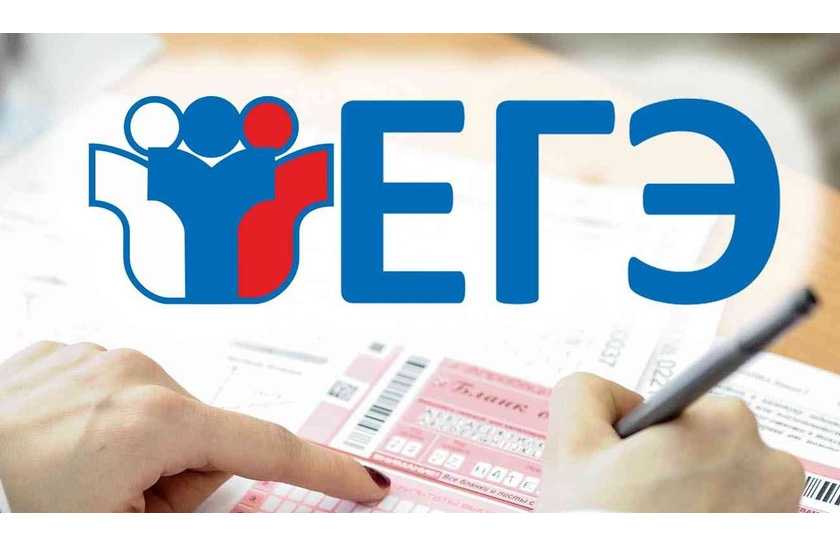 